HYVINKÄÄN KAUPUNKI	                     KVV-LAITTEISTOSELVITYS
JÄRVENPÄÄN KAUPUNKI         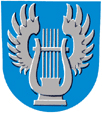 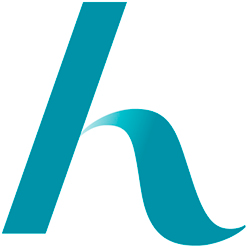 RakennusvalvontaKatso 2. sivun tiedotLUPAPISTEESEEN LIITETTÄVÄT KVV-SUUNNITELMAT JA ASIAKIRJATVastuu KVV-suunnittelija allekirjoittaa sähköisesti KVV-suunnitelmat liitteineen Lupapisteessä.Vastuu KVV-suunnittelija liittää Lupapisteeseen koulu- ja työtodistukset sekä referenssilistan ja CV:n.Vastuu KVV-suunnittelija varaa ajan KVV-suunnitelmien sähköiseen esittelyyn rakennusvalvonnan LVI-tarkastajalta. Ajanvaraus 040 315 3883 tai sähköposti jukka-pekka.nissinen@jarvenpaa.fiKVV-suunnitelmat arkisto leimataan esittelyn jälkeen Lupapisteessä.KVVV-laitteistoselvitys liitetään aina KVV-suunnitelmiin LupapisteessäKVV-suunnittelijan vakuutus lomake liitetään aina KVV-suunnitelmiin Lupapisteessä.KVV-suunnitelmilla osoitetaan, että lainsäädännössä rakennuksen sisäolosuhteille asetetut vaatimukset täyttyvät.KVV-suunnittelija/rakennushankkeeseen ryhtyvä toimittaa suoraan Hyvinkään Veteen paperisena mittakaavaan tulostettuna KVV-asemapiirroksen ja KVV-laitteistoselvityksen arkisto leimattuna, tonttiliittymien tekemistä varten.Suunnittelijoiden kelpoisuuden arviointi:Suunnittelijan koulutus ja työkokemus yhdessä muodostavat suunnittelijan pätevyyden. Vaadittava kelpoisuus määräytyy suunnittelijan riittävästä pätevyydestä suhteessa kulloisenkin suunnittelutehtävän vaativuuteen.Rakennusvalvontaviranomainen toteaa rakennuslupakohtaisesti suunnittelutehtävän vaativuuden suhteessa rakennushankkeen ominaisuuksiin ja ympäristön asettamiin vaatimuksiin rakentamiselle. Tältä pohjalta rakennusvalvontaviranomainen arvioi tehtävän vaativuutta suhteessa suunnittelijan pätevyyteen, johon kuuluvat suunnittelijan suorittama tutkinto ja muut opintosuoritukset sekä kokemus ja näytöt asianomaisella suunnittelualalla.KVV-suunnitelmat: Jos rakennusvalvontaviranomainen on määrännyt toimitettavaksi erityissuunnitelman, rakennushankkeeseen ryhtyvän on huolehdittava siitä, että suunnitelma toimitetaan rakennusvalvontaviranomaiselle ennen kuin ryhdytään työvaiheeseen, jota suunnitelma koskee.KVV-suunnitelmat varustetaan nimiöllä. Nimiössä esitetään tiedot rakennuskohteesta, suunnittelijasta ja hänen koulutuksestaan, piirustuksen lajista, mittakaavasta sekä piirustusten valmistumisajankohdasta. Suunnittelijan allekirjoitus tehdään Lupapiste palvelussa sähköisesti. Nimiölehdelle varataan tilaa nimiön päälle viranomaisen mahdollisia merkintöjä varten4.3 Lämmityslaite-, kiinteistön vesi- ja viemäri-laitteisto- sekä ilmanvaihtosuunnitelmaYmpäristöministeriön asetus rakentamista koskevista suunnitelmista ja selvityksistä13 § Lämmityslaite-, kiinteistön vesi- ja viemäri-laitteisto- sekä ilmanvaihtosuunnitelman sisältöLämmityslaite-, kiinteistön vesi- ja viemärilaitteisto- sekä ilmanvaihtosuunnitelmiin on sisällyttävä tieto sisäolosuhteiden tavoitetasoista ja niiden ylläpitämiseen käytettävistä toiminnoista, johdotuksista, kanavista, putkistoista ja laitteista sekä mitoituksista. Suunnitelmilla osoitetaan, että muualla lainsäädännössä rakennuksen sisä-olosuhteille asetetut vaatimukset täyttyvät.Kiinteistön vesi- ja viemärilaitteistopiirustuksiin (kvv-piirustukset) kuuluvat yleensä kvv-asemapiirros, taso-, leikkaus- ja tarvittavat yksityiskohtapiirustukset. Piirustuksiin liittyy linjakaavioita. Kvv-asemapiirroksessa esitetään yleensä tonttivesijohdot ja tonttiviemärit yleisen verkoston liitoskohtaan saakka ja verkostojen ulkopuolella riittävässä laajuudessa, kiinteistön alueella olevat muut vesi- ja viemärijohdot, kaivot, puhdistusputket, erottimet ja pumppaamot tms., vesimittarin sijainti. Vesihuoltolaitoksen verkoston ulkopuolella esitetään lisäksi vedenottamon sijainti, jätevesien käsittely sekä puhdistettujen jätevesi-en purkupaikka.Tasopiirustuksissa ja tarvittavissa leikkauspiirustuksissa esitetään yleensä vesijohdot, viemärit, vesi- ja viemäripisteet, vesi- ja viemäriliitäntöjä tarvitsevat laitteet ja varusteet (pumppaamot, erottimet tms.) sekä vesimittarin sijainti. Piirustuksissa esitetään yleensä myös eristykset, vuotojen havaittavuus ja lämmityskaapelit (sijoitus, koot, tilantarpeet, materiaalit ja korkeusasemat).Linjakaavioissa esitetään yleensä tasojen korkeusasemat, vesijohtokalusteiden normivirtaamat ja painehäviöt, putkistot varusteineen, viemäripisteet ja normivirtaamat sekä vesi- ja viemärijohtojen mitoitus. Yksi ja kaksikerroksisessa asuinrakennuksessa edellä mainitut seikat voidaan esittää linjakaavioden sijasta tasopiirustuksissa.Kiinteistönomistaja/-haltija (t)                                                                                                   Kiinteistönomistaja/-haltija (t)                                                                                                   Kiinteistönomistaja/-haltija (t)                                                                                                   Kiinteistön osoite, postinumero                                                                                                                                        Kiinteistön osoite, postinumero                                                                                                                                        Kiinteistön osoite, postinumero                                                                                                                                        KiinteistötunnusKiinteistötunnusKiinteistötunnusOmakotitalo      pari-/rivitalo     kerrostalo     toimistorakennus     liikerakennus     teollisuus-/varastohalli                        Omakotitalo      pari-/rivitalo     kerrostalo     toimistorakennus     liikerakennus     teollisuus-/varastohalli                        Omakotitalo      pari-/rivitalo     kerrostalo     toimistorakennus     liikerakennus     teollisuus-/varastohalli                        Uudisrakennus     laajennus     saneeraus      rakennuksia kpl         asuntoja kpl           kerroksia kpl  Uudisrakennus     laajennus     saneeraus      rakennuksia kpl         asuntoja kpl           kerroksia kpl  Uudisrakennus     laajennus     saneeraus      rakennuksia kpl         asuntoja kpl           kerroksia kpl  Kiinteistö liitetään yleiseen,            Kiinteistö on liitetty yleiseen,        Kiinteistö ei liity yleisiin johtoihin    vesijohtoon                                 vesijohtoon jätevesiviemäriin                         jätevesiviemäriin , normivirtaamien ∑ ________dm3/s, q mitoitus ________dm3/s sadevesiviemäriin                      sadevesiviemäriin , valuma-alueen pinta-ala __________m2, q mitoitus ________dm3/sKiinteistö liitetään yleiseen,            Kiinteistö on liitetty yleiseen,        Kiinteistö ei liity yleisiin johtoihin    vesijohtoon                                 vesijohtoon jätevesiviemäriin                         jätevesiviemäriin , normivirtaamien ∑ ________dm3/s, q mitoitus ________dm3/s sadevesiviemäriin                      sadevesiviemäriin , valuma-alueen pinta-ala __________m2, q mitoitus ________dm3/sKiinteistö liitetään yleiseen,            Kiinteistö on liitetty yleiseen,        Kiinteistö ei liity yleisiin johtoihin    vesijohtoon                                 vesijohtoon jätevesiviemäriin                         jätevesiviemäriin , normivirtaamien ∑ ________dm3/s, q mitoitus ________dm3/s sadevesiviemäriin                      sadevesiviemäriin , valuma-alueen pinta-ala __________m2, q mitoitus ________dm3/sJätevesilaitteistoLiitokset _____kpl, , tonttiviemärin Q _______ dm3/s, tonttiviemärin koko ___________mmalin viemäröitävä taso _________m, alin viemäripiste on padotuskorkeuden yläpuolella   alapuolella Hiekanerotin     öljynerotin     NOK    rasvanerotin     jätevesipumppaamo    padotusventtiilikaivo    JätevesilaitteistoLiitokset _____kpl, , tonttiviemärin Q _______ dm3/s, tonttiviemärin koko ___________mmalin viemäröitävä taso _________m, alin viemäripiste on padotuskorkeuden yläpuolella   alapuolella Hiekanerotin     öljynerotin     NOK    rasvanerotin     jätevesipumppaamo    padotusventtiilikaivo    JätevesilaitteistoLiitokset _____kpl, , tonttiviemärin Q _______ dm3/s, tonttiviemärin koko ___________mmalin viemäröitävä taso _________m, alin viemäripiste on padotuskorkeuden yläpuolella   alapuolella Hiekanerotin     öljynerotin     NOK    rasvanerotin     jätevesipumppaamo    padotusventtiilikaivo    SadevesilaitteistoLiitokset _____kpl, , tonttiviemärin Q _______ dm3/s, tonttiviemärin koko ___________mmHiekanerotin    öljynerotin    sadevesipumppaamo     perusvesipumppaamo     sulkuventtiilikaivo  Alin sadevesikaivo on padotuskorkeuden yläpuolella    alapuolella  SadevesilaitteistoLiitokset _____kpl, , tonttiviemärin Q _______ dm3/s, tonttiviemärin koko ___________mmHiekanerotin    öljynerotin    sadevesipumppaamo     perusvesipumppaamo     sulkuventtiilikaivo  Alin sadevesikaivo on padotuskorkeuden yläpuolella    alapuolella  SadevesilaitteistoLiitokset _____kpl, , tonttiviemärin Q _______ dm3/s, tonttiviemärin koko ___________mmHiekanerotin    öljynerotin    sadevesipumppaamo     perusvesipumppaamo     sulkuventtiilikaivo  Alin sadevesikaivo on padotuskorkeuden yläpuolella    alapuolella  Kiinteistön vesilaitteisto NORMIVIRTAAMAT Q KV yhteensä         _________ dm3/s          NORMIVIRTAAMAT Q LV yhteensä   ________ dm3/s NORMIVIRTAAMAT Q KV+LV yhteensä  _________ dm3/s           Mitoitusvirtaama q =    ________ dm3/s LV-kiertojohto KYLLÄ       EI          Kiertovesipumpun mitoitus ________ dm3/s _________kPaKiinteistön vesilaitteisto NORMIVIRTAAMAT Q KV yhteensä         _________ dm3/s          NORMIVIRTAAMAT Q LV yhteensä   ________ dm3/s NORMIVIRTAAMAT Q KV+LV yhteensä  _________ dm3/s           Mitoitusvirtaama q =    ________ dm3/s LV-kiertojohto KYLLÄ       EI          Kiertovesipumpun mitoitus ________ dm3/s _________kPaKiinteistön vesilaitteisto NORMIVIRTAAMAT Q KV yhteensä         _________ dm3/s          NORMIVIRTAAMAT Q LV yhteensä   ________ dm3/s NORMIVIRTAAMAT Q KV+LV yhteensä  _________ dm3/s           Mitoitusvirtaama q =    ________ dm3/s LV-kiertojohto KYLLÄ       EI          Kiertovesipumpun mitoitus ________ dm3/s _________kPaYLEISEN VESIJOHDON PAINETASO 156,3 mvpTonttijohto + VM laskennallinen painehäviö yht. 40 - 50 kPaYLEISEN VESIJOHDON PAINETASO 156,3 mvpTonttijohto + VM laskennallinen painehäviö yht. 40 - 50 kPaPikapalopostit PPP NS 20, _______kplPalopostit PP NS 25, _______kplPa vesimittarinjälkeen _______kPa                                               Pa paineenalennuksen jälkeen _______ kPaPn vedenlämmittimen jälkeen _______kPa, Pn vaikein vesipiste _______kPa, Pn vaikein pikapaloposti ________kPaLaskennallinen mitoitus      paineenalennus      paineenkorotus     muu ________________________________ Pa vesimittarinjälkeen _______kPa                                               Pa paineenalennuksen jälkeen _______ kPaPn vedenlämmittimen jälkeen _______kPa, Pn vaikein vesipiste _______kPa, Pn vaikein pikapaloposti ________kPaLaskennallinen mitoitus      paineenalennus      paineenkorotus     muu ________________________________ Pa vesimittarinjälkeen _______kPa                                               Pa paineenalennuksen jälkeen _______ kPaPn vedenlämmittimen jälkeen _______kPa, Pn vaikein vesipiste _______kPa, Pn vaikein pikapaloposti ________kPaLaskennallinen mitoitus      paineenalennus      paineenkorotus     muu ________________________________ Vesimittari, koko NS ______, vakio,    muu , tonttijohto _____ mm, VM sijainti _________________________________Vesimittari, koko NS ______, vakio,    muu , tonttijohto _____ mm, VM sijainti _________________________________Vesimittari, koko NS ______, vakio,    muu , tonttijohto _____ mm, VM sijainti _________________________________Kiinteistöön tulee sprinklerjärjestelmä      Sprinklerjärjestelmän tonttijohto __________mm Kiinteistöön tulee sprinklerjärjestelmä      Sprinklerjärjestelmän tonttijohto __________mm Kiinteistöön tulee sprinklerjärjestelmä      Sprinklerjärjestelmän tonttijohto __________mm KVV-suunnittelija                                                                                                                Puhelinnumero                            Syntymäaika___________________________________________________________________________LVI-tekninen tutkinto                                                              Valmistumisvuosi                 Työkokemusvuodet ja tehtävä KVV-suunnittelijana___________________________________________________________________________Osoite                                                                                                                                 Postinumero___________________________________________________________________________Suunnittelutoimisto/yritys                                                                                                   Puhelinnumero___________________________________________________________________________KVV-suunnittelijan arvio suunnittelutehtävän vaativuudesta                                             KVV-suunnittelija arvio kelpoisuudestaan  Poikkeuksellisen vaativa (AA)                                                 Poikkeuksellisen vaativa (AA)   Vaativa (A)                                                                                  Vaativa (A)   Tavanomainen (B)                                                               Tavanomainen (B)   Vähäinen (C)                                                                        Vähäinen (C)KVV-suunnittelija                                                                                                                Puhelinnumero                            Syntymäaika___________________________________________________________________________LVI-tekninen tutkinto                                                              Valmistumisvuosi                 Työkokemusvuodet ja tehtävä KVV-suunnittelijana___________________________________________________________________________Osoite                                                                                                                                 Postinumero___________________________________________________________________________Suunnittelutoimisto/yritys                                                                                                   Puhelinnumero___________________________________________________________________________KVV-suunnittelijan arvio suunnittelutehtävän vaativuudesta                                             KVV-suunnittelija arvio kelpoisuudestaan  Poikkeuksellisen vaativa (AA)                                                 Poikkeuksellisen vaativa (AA)   Vaativa (A)                                                                                  Vaativa (A)   Tavanomainen (B)                                                               Tavanomainen (B)   Vähäinen (C)                                                                        Vähäinen (C)KVV-suunnittelija                                                                                                                Puhelinnumero                            Syntymäaika___________________________________________________________________________LVI-tekninen tutkinto                                                              Valmistumisvuosi                 Työkokemusvuodet ja tehtävä KVV-suunnittelijana___________________________________________________________________________Osoite                                                                                                                                 Postinumero___________________________________________________________________________Suunnittelutoimisto/yritys                                                                                                   Puhelinnumero___________________________________________________________________________KVV-suunnittelijan arvio suunnittelutehtävän vaativuudesta                                             KVV-suunnittelija arvio kelpoisuudestaan  Poikkeuksellisen vaativa (AA)                                                 Poikkeuksellisen vaativa (AA)   Vaativa (A)                                                                                  Vaativa (A)   Tavanomainen (B)                                                               Tavanomainen (B)   Vähäinen (C)                                                                        Vähäinen (C)Päiväys                             KVV-suunnittelijan allekirjoitusKVV-suunnittelijan allekirjoitusLisätietoja suunnitelmasta ________________________________________________________________________________________________________________________________________________________________________________________________________________________________________________________________________________________________________________________